Кабинет здорового образа жизни РостГМУС 2016 г. в РостГМУ создан кабинет здорового образа жизни, в функции которого входит как пропаганда принципов ЗОЖ, так и выполнение определенных исследований:1. Анализ состояния здоровья студентов: от первокурсника к выпускнику.2. Систематический мониторинг фактического питания студентов РостГМУ с созданием «карты рационального питания студентов».3. Непрерывный мониторинг и анализ фактического питания лиц молодого возраста ССУЗов и ОУ г. Ростова-на-Дону и Ростовской области.4. Проведение «Школы ЗОЖ» в общеобразовательных учреждениях г. Ростова-на-Дону и Ростовской области16 декабря 2022 году коллектив стал победителями открытого конкурса среди образовательных организаций высшего образования «Здоровый университет», а также Всероссийского конкурса проектов «Будь здоров» и был награжден в Совете Федерации Федерального Собрания РФ.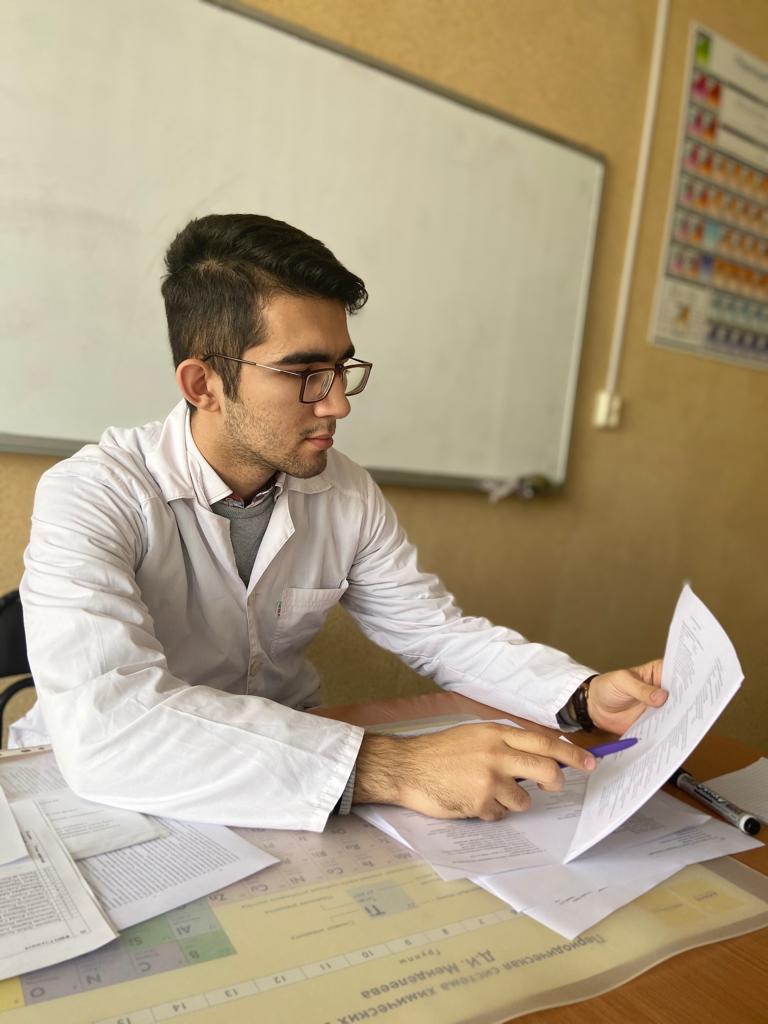 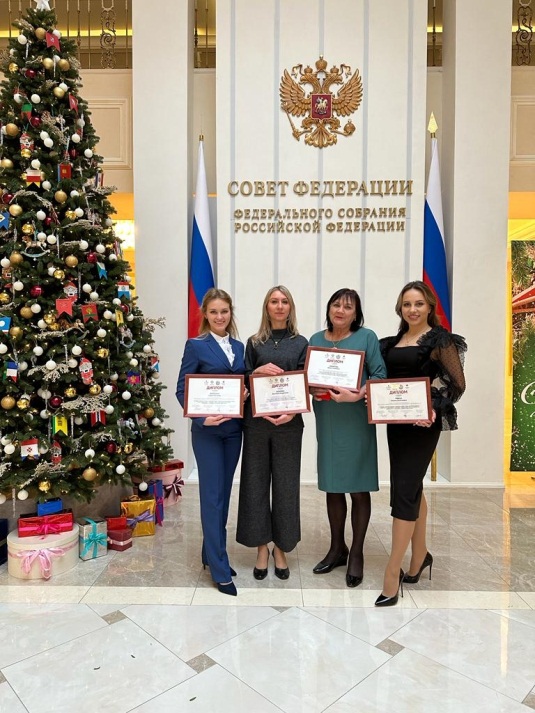 